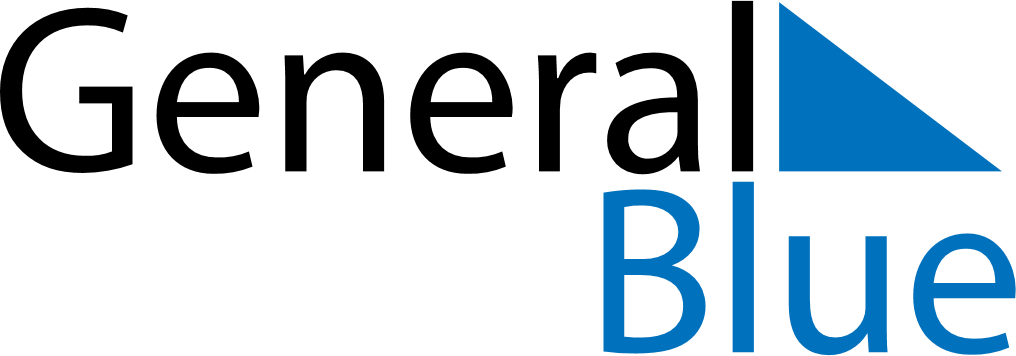 April 1852April 1852April 1852April 1852April 1852SundayMondayTuesdayWednesdayThursdayFridaySaturday123456789101112131415161718192021222324252627282930